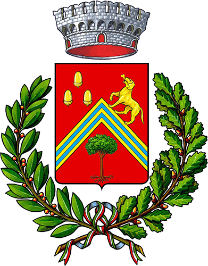 COMUNE DI VEZZANO SUL CROSTOLODOMANDA DI ASSEGNAZIONEALLOGGIO E. R. P.(Legge Regionale 8 agosto 2001, n. 24 e s.m.i, regolamento per l’assegnazione degli alloggi di edilizia residenziale pubblica approvato con deliberazione del Consiglio Comunale n. 43 del 26/11/2018 come modificato con delibera n. 23 del 10/10/2020, Avviso pubblico approvato con determina dirigenziale n. 259 in data 12/10/2020)DICHIARAZIONE SOSTITUTIVA DI CERTIFICAZIONE E DI ATTO DI NOTORIETA’(Art. 46 e 47 D. P. R. 445 del 28 dicembre 2000)CHIEDEa codesto Comune di ottenere l’assegnazione di un alloggio di edilizia residenziale pubblica posto nel Comune medesimo per sé e per il proprio nucleo familiare così composto:*	in caso di coniugi separati scrivere la parola “separato” e allegare la separazione legale. In caso di convivenza more uxorio occorre indicare la data di inizio della convivenza; per tutti gli altri componenti non legati da vincoli di parentela o affinità con cui il/la richiedente convive stabilmente per fini di reciproca assistenza morale e materiale occorre indicare la data di avvio della convivenza che deve essere da almeno due anni dalla data della domanda e comprovata anagraficamente.** Per i casi di CONVIVENZA:Convivente_____________________________________________ dal___________________Convivente_____________________________________________ dal___________________ed a tal fine, consapevole della responsabilità penale cui andrà incontro in caso di dichiarazione mendace (art. 76 D. P. R. 445 del 28 dicembre 2000), e consapevole che, qualora da un controllo emergesse la non veridicità del contenuto della dichiarazione sostitutiva, decadrà dai benefici eventualmente conseguenti al provvedimento emanato sulla base della dichiarazione non veritieraDICHIARAALLEGADICHIARA, INFINEche tutte le comunicazioni di cui al presente procedimento dovranno essermi inviate al seguente indirizzo:che per eventuali comunicazioni urgenti potrò essere contattato ai seguenti recapiti:di avere preso visione ed accettare tutte le disposizioni contenute nel vigente Regolamento per l’assegnazione degli alloggi ERP;di avere preso visione ed avere compreso l’informativa sul trattamento dei dati personali inserita nell’avviso;Ai sensi della vigente normativa in materia di privacy autorizza il Comune e/o Acer Reggio Emilia al trattamento dei dati personali, ivi compresi quelli particolari, esclusivamente nell’ambito del procedimento per la formazione della graduatoria e l’assegnazione degli alloggi.di esonerare l’operatore da ogni responsabilità in merito all’eventuale assistenza fornita nella compilazione della domanda e si impegna inoltre a comunicare personalmente o con lettera raccomandata A/R o Posta Elettronica Certificata (PEC) ogni variazione riguardante l’eventuale cambio di residenza successivo alla data di presentazione della domanda, ovvero ogni evento che determina la variazione del nucleo familiare o della situazione economica del nucleo stesso. Qualora il/la richiedente non provveda a farlo e a seguito di ciò si verificassero disguidi nelle comunicazioni, il Comune non ne risponde.Lì…………………………………..., data………………….	Il/La richiedente	_________________============================================================Io sottoscritto/a _______________________________________________ dipendente del _______________________________________________ con la qualifica di ___________________________, in qualità di dipendente addetto a ricevere la documentazione ATTESTO che la firma di cui sopra è stata apposta in mia presenza.Lì…………………………………..., data………………….	Il/La dipendente	_________________Il/la sottoscritto/a nato/a a 	il  residente nel Comune di 	 CAP  in Via 	n. 	interno Codice fiscale |…|…|…|…|…|…|…|…|…|…|…|…|…|…|…|…|N. Telefono:e-mailPosta Elettronica Certificata (PEC):N.COGNOME E NOMELUOGO DI NASCITADATA DI NASCITARAPPORTO DI PARENTELA/AFFINITA’*RESIDENZA ATTUALE SE DIVERSA DA QUELLA DEL RICHIEDENTE1RICHIEDENTE-----------------------23456789REQUISITI PER LA PARTECIPAZIONE□ ACITTADINANZA ITALIANA O ALTRA CONDIZIONE AD ESSA EQUIPARATA, PREVISTA DALLA LEGISLAZIONE VIGENTE.□□□□□□Il presente requisito attiene al possesso di almeno uno fra i seguenti stati. di essere cittadino/a:A.1	italiano/aA.2	di uno Stato aderente all’Unione Europea (specificare stato):
	…………………………………………………………………………………………………….A.3	familiare di un cittadino dell’Unione Europea, non avente la cittadinanza di uno stato membro regolarmente soggiornante, di cui all’art.19, del D.lgs. 6 febbraio 2007, n.30A.4	titolare di protezione internazionale, di cui all’art.2, del D.lgs. 19 novembre del 2007 n. 251 e successive modifiche (status di rifugiato e status di protezione sussidiaria)A.5	cittadino straniero titolare di permesso di soggiorno UE per soggiornanti di lungo periodoA.6	cittadino straniero regolarmente soggiornante in possesso di permesso di soggiorno almeno biennale e che eserciti una regolare attività di lavoro subordinato o di lavoro autonomoBRESIDENZA O SEDE DELL'ATTIVITÀ LAVORATIVA.□□□□□di essere residente da almeno tre anni nell’ambito territoriale regionale o avere l’attività lavorativa stabile ed esclusiva o principale nell’ambito territoriale regionale da almeno tre anni e di essere in possesso di almeno uno dei seguenti requisiti:B.1	di essere residente presso il Comune di_________________________________;B.2	di avere l’attività lavorativa stabile ed esclusiva o principale presso il Comune di ___________________________, intendendosi comprovato tale requisito qualora:	B.2.1	nel Comune sopra indicato si trovi almeno una sede di lavoro e/o sede legale dell’impresa/e alle cui dipendenze il richiedente abbia svolto attività lavorativa per almeno sei mesi nel corso degli ultimi dodici mesi alla data di presentazione della domanda o abbia conseguito almeno il 50% del reddito imponibile ultimo fiscalmente certificato;	B.2.2	nel Comune sopra indicato si trovi almeno una sede legale dell’impresa/e individuale/i o partecipate del richiedente ed è stato fatturato almeno il 50% delle commesse di tutte le imprese individuali o partecipate del richiedente negli ultimi dodici mesi, alla data di presentazione della domanda	B.2.3	nel Comune sopra indicato sia stato fatturato almeno il 50% delle commesse da parte dell’impresa/e individuale/i o partecipate del richiedente negli ultimi dodici mesi, alla data di presentazione della domandaIn caso di lavoro subordinato occorre indicare azienda indirizzo:
_______________________________________________________________ e produrre certificato rilasciato dall’azienda.In caso di lavoro autonomo indicare partita IVA n° _______________________ e iscrizione presso la Camera di Commercio di _________________________________ e produrre documentazione comprovante.□ B.4di essere cittadino emigrato nel seguente Stato estero ________________________ e di essere iscritto nell’A.I.R.E. del Comune di _______________________Il richiedente iscritto A. I. R. E. può fare domanda presso il Comune in cui è iscritto purché possa dimostrare la residenza anagrafica nell’ambito territoriale regionale per almeno 3 anni anche non continuativi. Il presente requisito è richiesto in possesso del solo richiedente.□ CLIMITI  ALLA TITOLARITÀ DI DIRITTI REALI SU BENI IMMOBILI□ C.1che egli stesso e i componenti il nucleo familiare non sono titolari, complessivamente, di una quota superiore al 50% di diritti di proprietà, usufrutto, uso a abitazione sul medesimo alloggio ubicato in qualsiasi Comune del territorio nazionale e adeguato alle esigenze del nucleo familiare ai sensi del D.M. 05/07/1975;□ C.2che egli stesso e/o i componenti del nucleo famigliare richiedente sono titolari, complessivamente, di una quota superiore al 50% di diritto di proprietà, usufrutto, uso abitazione sul medesimo alloggio ubicato in qualsiasi comune del territorio nazionale e adeguato alle esigenze del nucleo famigliare ai sensi del D.M. 5 luglio 1975 (dati immobile ubicato nel comune di __________________________ catastalmente identificato al foglio _________ mappale ___________ sub _______ e avente una rendita catastale complessiva pari a __________________________________).Dichiara di possedere una quota superiore al 50% come indicato al punto C2 ma di rientrare in una delle seguenti condizioni non escludenti l assegnazione:□C.2.1 che egli stesso e/o i componenti del nucleo familiare sono titolari di diritti di proprietà di un alloggio dichiarato inagibile da certificato rilasciato dal Comune di ___________________________.□C.2.2 che egli stesso e/o i componenti del nucleo familiare sono titolari di nuda proprietà di un alloggio per una percentuale pari anche al 100% ______________________□C.2.3 che egli stesso e/o i componenti del nucleo famigliare sono proprietari di un alloggio oggetto di procedura di pignoramento, a decorrere dalla seguente data di notifica del provvedimento di rilascio dell’alloggio emessa dal Giudice dell’Esecuzione ai sensi dell’art. 560, comma 3, c.p.c.__________________________□C.2.4 di essere titolare di diritto di proprietà sull’alloggio assegnato al coniuge per effetto di sentenza di separazione giudiziale o di accordo omologato in caso di separazione consensuale o in base ad altro accordo ai sensi della normativa vigente in materia.□C.2.5 di essere titolare di diritto di proprietà sull’alloggio assegnato al convivente more uxorio in base ad accordo ai sensi della normativa vigente in materia.DASSENZA DI PRECEDENTI ASSEGNAZIONI O CONTRIBUTI E DI MOTIVI OSTATIVI ALL’ASSEGNAZIONE:□ D.1che nessuno dei componenti il nucleo familiare ha avuto in precedenza assegnazioni di alloggi di ERP cui è seguito il riscatto o l'acquisto ai sensi della Legge 513/77 o della Legge 560/93 o di altre disposizioni in materia di cessioni di alloggi di ERP;□ D.2che nessuno dei componenti il nucleo familiare ha avuto in precedenza finanziamenti agevolati in qualunque forma concessi dallo Stato o da Enti pubblici, sempre che l'alloggio non sia utilizzabile o non sia perito senza dar luogo al risarcimento del danno;□ D.3di non occupare abusivamente un alloggio erp e di non avere rilasciato l’alloggio occupato abusivamente da meno di dieci anni;□ D.4di non essere stato dichiarato decaduto dall’assegnazione di alloggio erp per le cause di cui all’art. 30 comma 2 lett. a), ovvero, di non esserlo stato negli ultimi due anni. D.4.1	di essere stato dichiarato decaduto per morosità, ma di aver provveduto all’integrale rientro della somma dovuta.D.4.2	di essere stato dichiarato decaduto per morosità, di non aver provveduto al pagamento del debito, ma di rientrare nelle casistiche previste dal DM del 14/05/2014 (morosità incolpevole)□ EREDDITO DEL NUCLEO AVENTE DIRITTO, VALUTATO SECONDO I CRITERI STABILITI DAL D.LGS. 31 MARZO 1998, N. 109 E SUCCESSIVE MODIFICHE.che è stata presentata la dichiarazione ISEE in data _______________________ relativa ai redditi dell’anno _____________IMPORTANTE:	la DSU e relativa attestazione ISEE costituisce parte integrante della domanda e deve essere obbligatoriamente allegata alla domanda□ E.1che il valore ISEE, calcolato ai sensi del D.PCM n. 159/2013 e del DM 07/11/2014, del sopra indicato nucleo familiare è di €____________________________;□ E.2che il patrimonio mobiliare del nucleo è di € ____________________________;il valore del patrimonio mobiliare non deve essere superiore a € 35.000, al lordo della franchigia prevista, ossia di € 15.493,71 e tenuto conto del coefficiente di abbattimento indicato nell’attestazione ISEE.Nel caso in cui il nucleo richiedente sia diverso dal nucleo anagrafico il patrimonio mobiliare non è quello riconducibile all’intero nucleo ai fini ISEE ma solo quello riferito al soggetto o al nucleo richiedente, al lordo delle franchigie, cui verrà applicata la scala di equivalenza riferita al solo nucleo richiedente;CONDIZIONI PER L’ASSEGNAZIONE DEI PUNTEGGI□ ACONDIZIONI OGGETTIVECONDIZIONI OGGETTIVEdi abitare attualmente nel Comune di ____________________________ via _________________________________ n._______________e che l’alloggio è:di proprietà di uno dei membri del nucleo familiarein locazionein comodatodi abitare attualmente nel Comune di ____________________________ via _________________________________ n._______________e che l’alloggio è:di proprietà di uno dei membri del nucleo familiarein locazionein comodato□ A.1situazione di grave disagio abitativo accertata dall’autorità competente ed esistente da almeno un anno alla data di presentazione della domanda, o dall’ultimo aggiornamento dovuta alla presenza di una delle seguenti condizioni:situazione di grave disagio abitativo accertata dall’autorità competente ed esistente da almeno un anno alla data di presentazione della domanda, o dall’ultimo aggiornamento dovuta alla presenza di una delle seguenti condizioni:□ A.1.1sistemazione in spazi che per dimensione, struttura, impianti, funzionalità possono essere adibiti, se pure impropriamente, ad abitazione oppure in spazi procurati a titolo precario dai servizi sociali o dalle cooperative sociali iscritte nell’apposito albo regionale istituito con legge regionale del 4 febbraio 1994, n. 7. (Il punteggio non viene riconosciuto se tale condizione è stata accertata, per i medesimi spazi, a favore di altro richiedente in graduatoria).Punti 5□ A.1.2sistemazione abitativa in spazi procurati a titolo precario e temporaneo dall’amministrazione comunale e/o a seguito di provvedimento esecutivo di rilascio che non sia stato intimato per inadempienze contrattuali, fatta eccezione per i soggetti assisti dall’ente pubblico (comprovata mediante relazione dei servizi sociali).La condizione di almeno un anno indicata al punto A.1 non viene richiesta quando la sistemazione precari derivi da abbandono di alloggio a seguito di calamità e di imminente pericolo riconosciuto dall’autorità competente.(Il punteggio non viene riconosciuto, quando trattasi di locali impropriamente adibiti ad abitazione, se tale condizione è stata accertata, per i medesimi spazi, a favore di altro richiedente in graduatoria.)Punti 3□ A.1.3Di abitare in alloggio sovraffollato:due persone in alloggio composto da un vano, esclusi cucina e servizi ovvero che sia inferiore a 30 mq;due persone in più rispetto allo standard abitativo previsto dal regolamento per l’assegnazione, considerato come alloggio adeguato alle esigenze del nucleo;tre persone in alloggio composto da un vano, esclusi cucina e servizi, ovvero che sia inferiore a 30 mq.;tre persone ed oltre in più rispetto allo standard abitativo previsto dal presente regolamento considerato come alloggio adeguato alle esigenze del nucleo;(Per alloggio adeguato alle esigenze del nucleo si intende che“ per ogni abitante deve essere assicurata una superficie abitabile non inferiore a metri quadrati 14, per i primi 4 abitanti, e metri quadrati 10 per ciascuno dei successivi”.)Punti 1Punti 2Punti 2Punti 2□ A.1.4che l’alloggio è antigienico come attestato dall’AUSL di _________________________________ con nota n. ______ del ____________________________________;Tale punteggio non viene riconosciuto qualora l’antigienicità sia accertata a favore di altro richiedente inserito nella graduatoria generale.Punti 3□ A.2che abita in alloggio che debba essere rilasciato entro il ______________________ a seguito di:provvedimento esecutivo di sfratto per finita locazionedi ordinanza di sgomberodi provvedimento di separazione, omologato dal Tribunale, o sentenza passata in giudicato, con obbligo di rilascioIl provvedimento esecutivo di sfratto non deve essere stato intimato per inadempienza contrattuale, fatta eccezione per i soggetti assistiti dal servizio sociale dell’ente pubblico (comprovata mediante relazione dei servizi sociali)Punti 6□ A.2.1sistemazione precaria che derivi da provvedimento già eseguito di sfratto per finita locazione, da verbale di conciliazione giudiziaria, da ordinanza di sgombero, da provvedimento di separazione omologato dal tribunale o sentenza passata in giudicato, con obbligo di rilascio dell’alloggio emesso da non oltre un anno alla data della domanda e/o dalla data dell’ultimo aggiornamento.Punti 6□ A.3richiedenti che abitino in alloggio di servizio, concesso da ente pubblico o da privati, o in alloggio ERP o di proprietà comunale assegnato in via provvisoria e/o d’urgenza, che debba essere obbligatoriamente rilasciato entro tre anni dalla data di presentazione della domanda.Punti 3Le condizioni A 1.1), A.2) e A.3) non sono cumulabili fra loro e con le altre condizioni oggettive. Nei casi di cumulabilità, il punteggio è attribuibile fino ad un massimo di 10 punti.□ BDISAGIO ECONOMICO□ B.1che il valore ISEE, calcolato ai sensi del D.P.C.M. n°159/2013 e D.M 7/11/2014, del sopra indicato nucleo familiare è di € __________________________.Nucleo richiedente con reddito, calcolato ai sensi del D.lgs. n. 109/98 e s.m.i. riferito al massimo valore ISEE previsto per l’accesso:Inferiore o pari al 20% dell’ISEE d’accessoInferiore o pari al 30% dell’ISEE d’accessoInferiore o pari al 40% dell’ISEE d’accessoInferiore o pari al 50% dell’ISEE d’accessoATTENZIONE:In presenza di reddito complessivo inferiore al 20% del valore ISEE riferito al massimo previsto per l’accesso, verrà effettuato il controllo automatico presso gli uffici competenti.In presenza di reddito complessivo inferiore al 10% del valore ISEE riferito al massimo previsto per l’accesso dovrà essere presentata idonea documentazione giustificativa, che comprovi i mezzi di sostentamento del nucleo richiedente (es: redditi esenti ai fini IRPEF, sostegno economico dei servizi sociali, ecc..)Punti 4Punti 3Punti 2Punti 1□ B.2che abita in un alloggio, con contratto di locazione intestato a _________________________________________, registrato presso l’Ufficio del registro di ________________________________ in data ___________-, n° ________ il cui canone complessivo, riferito all’anno di presentazione della domanda è pari a € _______________ incida:B.2.1	in misura pari o superiore al 30% e fino al 50% sul reddito complessivo (imponibile fiscale) dell’intero nucleo richiedente, così come indicato dalla dichiarazione sostitutiva (DSU) allegata alla domanda.B.2.2	in misura superiore al 50% sul reddito complessivo (imponibile fiscale) dell’intero nucleo richiedente, così come indicato dalla dichiarazione sostitutiva (DSU) allegata alla domanda.Punti 1Punti 2□ CCONDIZIONI SOGGETTIVE:□ C.1nucleo richiedente composto da 4 unità e oltre di cui almeno un minorenucleo richiedente composto da 4 unità e oltre di cui almeno due minorinucleo richiedente composto da 4 unità e oltre di cui almeno tre minorinucleo richiedente composto da 4 unità e oltre di cui almeno quattro minoriPunti 2Punti 3Punti 4Punti 5□ C.2nucleo familiare richiedente composto da persone che abbiano superato i 65 anni (in caso di coniugi o conviventi more-uxorio è sufficiente che uno dei due abbia superato i 65 anni, purché l’altro non svolga attività lavorativa) con minori a carico o persone maggiorenni con invalidità superiore al 75%Punti 3□ C.3presenza nel nucleo familiare richiedente di persona portatrice di handicap. Ai fini del presente regolamento si considera portatore di handicap il cittadino affetto da menomazioni di qualsiasi genere che comportino:C.3.1	una diminuzione permanente della capacità lavorativa superiore a 2/3 ed inferiore al 100%C.3.2	una diminuzione permanente della capacità lavorativa pari al 100% o la “non autosufficienza” riconosciuta ai sensi delle vigenti normative, anche mediante l’assegnazione dell’indennità di accompagnamento o condizione di handicap in capo a minore di anni 18, che abbia difficoltà persistenti a svolgere i compiti e le funzioni proprie della sua età, riconosciute sempre ai sensi delle vigenti normative.Non sono cumulabili tra di loro i punteggi previsti per le diverse ipotesi della condizione C.3), tranne nel caso in cui siano riferite a persone diverse appartenenti al nucleo del richiedente ed inserite nella domanda.In presenza di più condizioni non cumulabili, viene attribuito il punteggio più favorevole al richiedente.Punti 2Punti 3□ C.4che si tratta di nucleo composto da un solo adulto con uno o più minori a carico, che si trovi in una o più situazioni di cui alle tabelle A (condizioni oggettive) e B (disagio economico):C.4.1 	con 1 minoreC.4.2 	con 2 minoriC.4.3 	con 3 o più minoriNon sono cumulabili tra di loro i punteggi previsti per la condizione C.4) nelle diverse ipotesi della condizione C 4.1 4.2 4.3) e la condizione non viene riconosciuta quando il richiedente convive more uxorio con altra persona adulta.Punti 2Punti 3 Punti 4□ C.5che si tratta di nucleo composto da una sola persona ultra sessantacinquennePunti 2□ C.6che si tratta di nucleo che rientra in Italia o che sia rientrato da non più di 12 mesi dalla data di presentazione della domanda, per stabilirvi la propria residenza, ai sensi della legge regionale 21 febbraio 1990, n. 14 e s.m.i.Punti 2□ C.7residenza nel Comune di Vezzano s/c del richiedente alla data di presentazione o aggiornamento della domanda:C.7.1	richiedente con residenza nel Comune da oltre 3 anni e fino a 5C.7.2 richiedente con residenza nel Comune da oltre 5 anni e fino a 10C.7.3 richiedente con residenza nel Comune da oltre 10 anniPunti 2Punti 4Punti 6Si dà atto che, tra le condizioni soggettive, i punteggi relativi C.2) e C.5) non sono cumulabili.l’attestazione ISEE relativa al nucleo familiare richiedente in corso di validità (redditi che si riferiscono ai due anni precedenti la presentazione della domanda) corredata dalla Dichiarazione Sostitutiva Unica obbligatorio;fotocopia documento di identità (in corso di validità) del dichiarante (obbligatoria per chi non firma davanti al dipendente addetto a ricevere la documentazione)fotocopia del permesso di soggiorno/carta di soggiorno del richiedente o documenti equipollenti(obbligatoria per tutti i cittadini di stati non appartenenti all’Unione europea);Documentazione attestante l’iscrizione all’ A. I. R. E. nell’ambito territoriale regionale per almeno 3 anni anche non continuativi. Il presente requisito è richiesto in possesso del solo richiedenteIn caso di lavoro subordinato dichiarazione del datore di lavoro attestante l’attività lavorativa esclusiva o principale del richiedente.In caso di lavoro autonomo allegare n° partita IVA e iscrizione presso la Camera di Commercio.Copia del certificato A. U. S. L. per l’antigienicità dell’alloggio (obbligatorio per chi ha barrato la condizione A.1.4)Documentazione attestante la non abitabilità dell’alloggio rilasciata dal Comune di residenza (obbligatorio per chi ha barrato la condizione A.1.3; Originale o copia dell’ordinanza di sgombero o dell’ordine di rilascio dell’alloggio o di sentenza esecutiva di sfratto o del provvedimento/sentenza del Tribunale di separazione con rilascio dell’alloggio (obbligatorio per chi ha barrato la condizione A.2);Dichiarazione comprovante l’abitazione in alloggio di servizio, concesso da ente pubblico, da privati, o l’assegnazione di alloggio E. R. P. o di proprietà Comunale assegnato in via provvisoria e d’urgenza che debba essere obbligatoriamente rilasciato entro 3 anni dalla data di presentazione della domanda (obbligatorio per chi ha barrato la condizione A.3);Documentazione relativa ai proventi non soggetti ad IRPEF (obbligatorio per chi ha barrato la condizione B.1)copia del certificato di invalidità rilasciato dall’autorità competente (ASL per l’invalidità civile) con l’indicazione della percentuale di invalidità (obbligatorio per chi ha barrato la condizione C.3);altro (specificare):___________________________________________________________________________________________________________________________________________________________________________________________________________________________________________________via/piazza 	n. 	interno CAP 	paese/città 	 prov. Posta Elettronica Certificata (PEC):N. Telefono:e-mail: